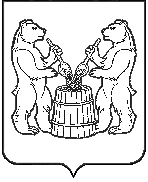 АДМИНИСТРАЦИЯ   УСТЬЯНСКОГО МУНИЦИПАЛЬНОГО РАЙОНА   АРХАНГЕЛЬСКОЙ  ОБЛАСТИПОСТАНОВЛЕНИЕот 07  сентября 2021 г. № 1224р.п. ОктябрьскийОб утверждении перечня муниципальных программ Устьянского муниципального района, принимаемых к разработке на  очередной финансовый 2022 год и плановый период 2023-2024 годы»В целях реализации положений Федерального закона от 07 мая 2013 года N 104-ФЗ «О внесении изменений в Бюджетный кодекс Российской Федерации и отдельные законодательные акты Российской Федерации в связи с совершенствованием бюджетного процесса», на основании постановления администрации муниципального образования «Устьянский муниципальный район» от 27 февраля 2020 года № 249 «Об утверждении Порядка разработки, реализации и оценки эффективности муниципальных программ муниципального образования «Устьянский муниципальный район», администрация Устьянского муниципального районаПОСТАНОВЛЯЕТ:1.Утвердить  перечень муниципальных программ Устьянского муниципального  района, принимаемых к разработке на  очередной финансовый 2022 год и плановый период 2023-2024 годы.  2. Настоящее постановление вступает в силу со дня его подписания.  3.Настоящее постановление разместить на официальном информационном интернет-портале Устьянского муниципального района, а также на общедоступном информационном ресурсе стратегического планирования в информационно-телекоммуникационной сети «Интернет».Исполняющий обязанности главы Устьянского  муниципального района                          О.В.МемноноваУТВЕРЖДЕНПостановлением администрацииУстьянского муниципального районаот 07 сентября 2021 года № 1224ПЕРЕЧЕНЬмуниципальных программ Устьянского муниципального  района, принимаемых к разработке на  очередной финансовый 2022 год и плановый период 2023-2024 годыНаименование муниципальной программыОтветственный  исполнитель, разработчик1)  Муниципальная программа Устьянского  муниципального района Архангельской области«Борьба с борщевиком Сосновского на территории Устьянского района»Администрация муниципального образования «Устьянский муниципальный район» в лице Управления АПК, торговли и общественного питания